Publicado en Madrid el 12/10/2021 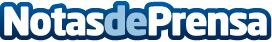 Uklash, la marca líder en sérums de pestañas está a la venta en la web de belleza Pure Niche LabUklash, el multi galardonado sérum de pestañas que ha conquistado a las editoras de belleza británicas.  Sus grandes resultados a un precio inferior a 40€ lo han posicionado como uno de los sueros mejores valoradosDatos de contacto:Patricia Alonso93 697 1730Nota de prensa publicada en: https://www.notasdeprensa.es/uklash-la-marca-lider-en-serums-de-pestanas Categorias: Industria Farmacéutica Moda Consumo Belleza Premios http://www.notasdeprensa.es